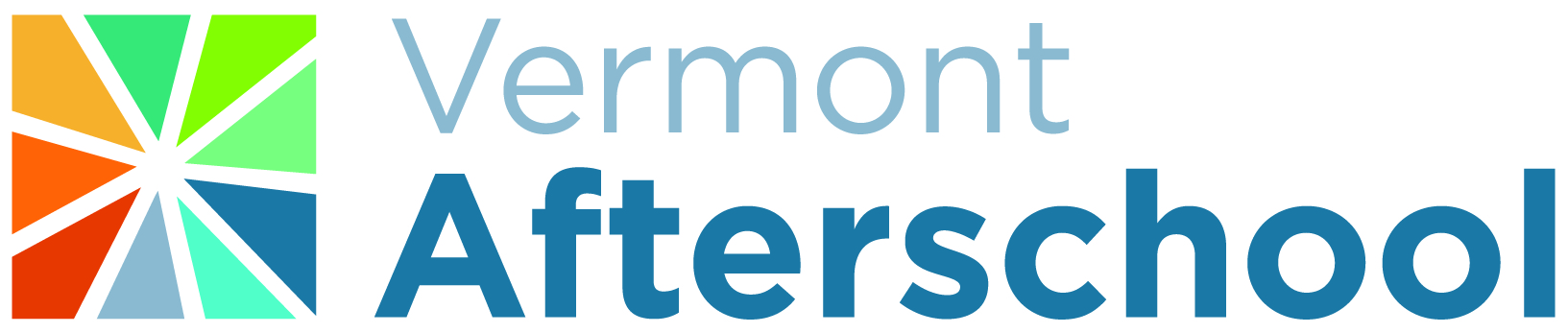 2020 VerMoney Financial Literacy Mini-GrantVermont Afterschool, Inc., in collaboration with the Vermont Treasurer’s office, is pleased to offer Financial Literacy Afterschool Grants for Spring 2020. These mini-grants are offered to support afterschool programs in providing programming that will enable young Vermonters and their families to become more financially literate.
BackgroundFinancial decisions impact how we all live, work, and play, yet only 22% of Vermonters have participated in financial education in school, college or at work. Young people want and need what we all want and need: opportunities to connect, explore interests, build skills, experience supportive relationships, and have a happy, healthy life. Young people are also natural problem solvers who are eager to be engaged and to make decisions. One of the best things we can do for young people is to give them the skills and knowledge they will need in life, including financial literacy. Teaching students financial concepts early can positively influence how they manage their finances throughout their lives. This curriculum helps young people reflect on the differences between wants and needs, and engages them in making choices about money. 
EligibilityAfterschool and out-of-school time programs serving youth in grades 2-5 and who serve vulnerable populations are eligible for this mini-grant. The grant is to offset the costs of offering the program including staff training and program materials. Grant recipients also have the opportunity to win an additional $200 for your program.  Take note: programs that participated last year cannot get the grant again this year. However, if you'd like to participate for a second year you can still send staff to the January training, receive three new books, and also be entered into the drawing for $200 at the final celebration in April. You do NOT need to send a new application to do so, and please email Sam if you'd like to attend the training and/or receive new books (sam@vermontafterschool.org).A celebration will be held at the State House in Montpelier on April 9, 2020. Three participating programs will be awarded a $100 cash prize for their engagement with financial literacy programming. An additional $100 will be awarded to these programs for their participating students to put their new skills to use by making decisions about how to spend the money. What you getFinancial Literacy Curriculum for grades 2-5Three books from the VT State Treasurer’s “Reading as an Investment” programProgram materials kitTrainingTraining stipend for staff ($200)Money to purchase supplemental materialsEligible for an additional $200 prizeRequirementsRun an 8-10-week financial literacy program at an afterschool site(s) for students in grades 2-5. Participate in a 2-hour training in January.Give permission to be featured on Vermont Afterschool’s & Vermont State Treasurer’s Office website, newsletters, press releases and social media.Collect photos of youth engaged in the program and share with Vermont Afterschool & the Vermont State Treasurer’s Office. Ensure that youth in any photos have a completed relevant photo release form.Participate in program evaluation and outcomes reporting.Deadline
Deadline for submission is 4:00 p.m. on Wednesday, December 4, 2019. Grant applications must be submitted by email to: sam@vermontafterschool.org. Grantees will be notified in early December. Questions on the application, grant terms, and curriculum can be directed to:

Sam Graulty, Youth Voice Coordinator | sam@vermontafterschool.org | 802-448-3464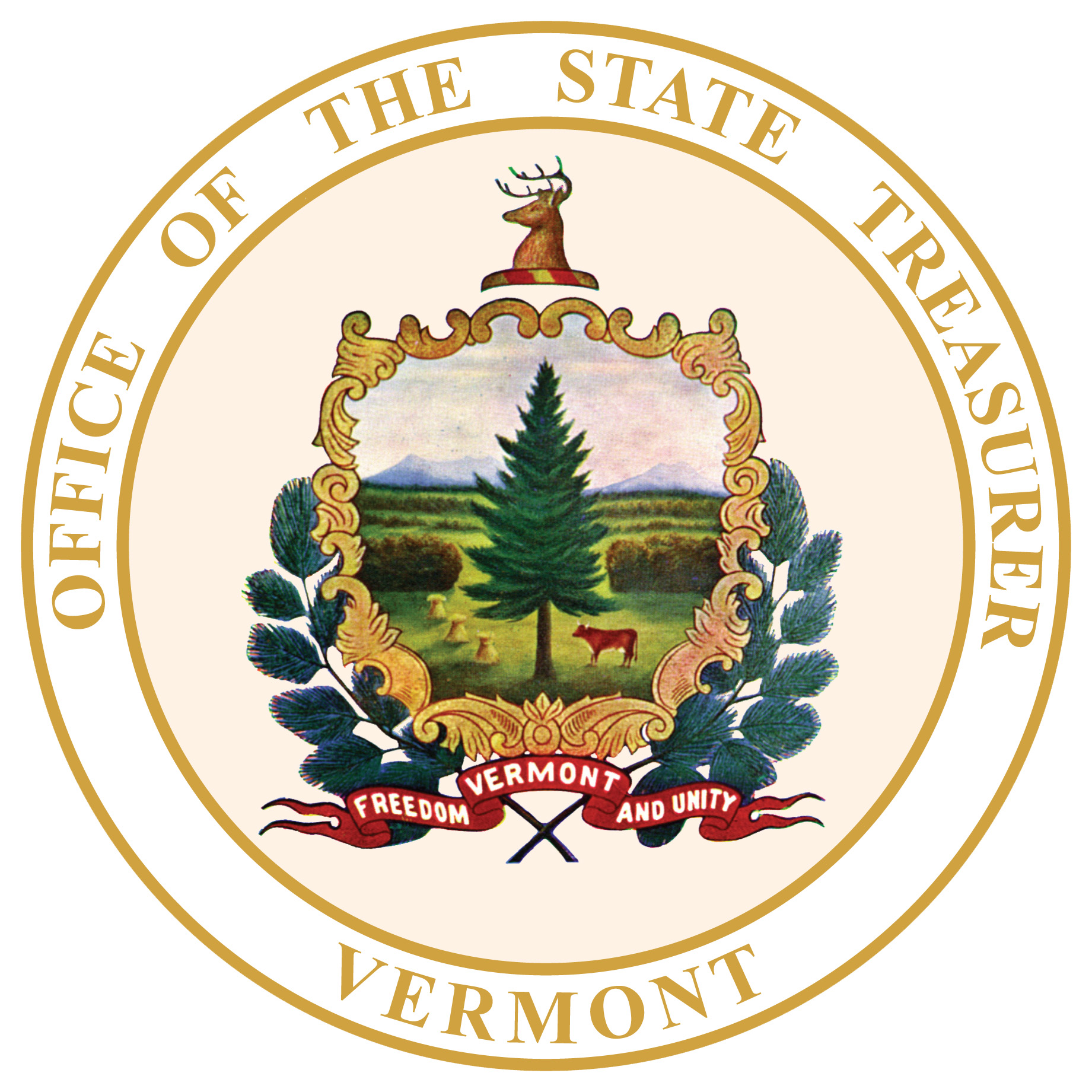 2020 VerMoney Financial Literacy Mini-GrantApplication
Name of Program:      Name of Program:      Name of School/Site (if applicable):      Name of School/Site (if applicable):      Mailing Address:      Physical Address (If different):      Primary Contact Name:                               Primary Contact Name:                               Email:                                        Phone:      How many students do you serve annually?      How many students do you serve annually?      What ages of students do you serve?       What ages of students do you serve?       Describe your students’ current exposure to financial literacy. How do you ensure access to programming for students who are experiencing poverty?Regular attendance is critical to maximize impact of the program. How will you encourage regular attendance of student participants? Please briefly describe how your program is structured. How will you structure this offering to fit within your program? Is there anything else you would like us to know? Describe your students’ current exposure to financial literacy. How do you ensure access to programming for students who are experiencing poverty?Regular attendance is critical to maximize impact of the program. How will you encourage regular attendance of student participants? Please briefly describe how your program is structured. How will you structure this offering to fit within your program? Is there anything else you would like us to know? Please acknowledge that you can meet these mini grant requirements (check each box): Run an 8-10-week financial literacy program at the afterschool site for students grades 2-5. Participate in a 2-hour training in January. Give permission to be featured on Vermont Afterschool’s & Vermont State Treasurer’s Office website, newsletters, press releases and social media. Collect photos of youth engaged in the program and share with Vermont Afterschool’s & Vermont State Treasurer’s Office. Ensure that youth in any photos have a completed relevant photo release form. Participate in program evaluation and outcomes reporting.On April 9, 2020, there will be a celebration at the State House where all programs will be recognized and there will be a drawing for three $200 cash prizes! Financial assistance will be available to those who need help covering the cost of transportation to and from this event. Please acknowledge that you can meet these mini grant requirements (check each box): Run an 8-10-week financial literacy program at the afterschool site for students grades 2-5. Participate in a 2-hour training in January. Give permission to be featured on Vermont Afterschool’s & Vermont State Treasurer’s Office website, newsletters, press releases and social media. Collect photos of youth engaged in the program and share with Vermont Afterschool’s & Vermont State Treasurer’s Office. Ensure that youth in any photos have a completed relevant photo release form. Participate in program evaluation and outcomes reporting.On April 9, 2020, there will be a celebration at the State House where all programs will be recognized and there will be a drawing for three $200 cash prizes! Financial assistance will be available to those who need help covering the cost of transportation to and from this event. 